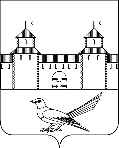 от 16.10.2015г. №475-пОб утверждении отчета об исполнении бюджетагорода Сорочинска за 9 месяцев 2015 года   В соответствии с пунктом 5 статьи 264.2 Бюджетного кодекса Российской Федерации, статьями 32,35,40 Устава муниципального образования Сорочинский городской округ Оренбургской области:  1.Утвердить отчет об исполнении бюджета города Сорочинска за 9 месяцев 2015 года по доходам в сумме 508 629 096 рублей 80 копеек, по расходам в сумме 510 930 636 рублей 11 копеек, с превышением расходов над доходами в сумме 2 301 539 рублей 31 копейка с показателями:по доходам бюджета города Сорочинска по кодам классификации доходов бюджетов согласно приложению №1;по расходам бюджета города Сорочинска по разделам, подразделам классификации расходов бюджетов согласно приложению №2;по источникам финансирования дефицита бюджета города Сорочинска по кодам классификации источников финансирования дефицитов бюджетов согласно приложению №3.  2.Управлению финансов администрации Сорочинского городского округа Оренбургской области (Соловьева Т.И.) направить отчет об исполнении бюджета города Сорочинска за 9 месяцев 2015 года в Контрольно-счетную палату города Сорочинска.  3.Постановление вступает в силу с момента официального опубликования.              И. о. главы администрации                                                        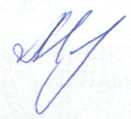               города Сорочинска                                             Т.П.МелентьеваРазослано: в дело-2, управление финансов-1, контрольно-счетная палата-1.                                                                                                                                                                  Приложение №1                                                                                                                                                                             к постановлению                                                                                                                                                                             администрации                                                                                                                                                                              города Сорочинска                                                                                                                                                                             от 16.10.2015г. №475-пДоходы бюджета города Сорочинска за 9 месяцев 2015 года                                                                                                                                                                                                          (руб.)                                                                                                                                                         Приложение №2                                                                                                                                                           к постановлению                                                                                                                                                           администрации                                                                                                                                                            города Сорочинска                                                                                                                                                           от 16.10.2015г. №475-пРасходы бюджета города Сорочинска за 9 месяцев 2015 года                                                                                                                                                                               (руб.)  Приложение №3к постановлению   администрации   города Сорочинска от 16.10.2015г. №475-пИсточники финансирования дефицита бюджета города Сорочинска за 9 месяцев 2015 года (руб.)Администрация города Сорочинска Оренбургской областиП О С Т А Н О В Л Е Н И ЕНаименование кода дохода бюджетаКод бюджетной классификации Российской ФедерацииУтвержденный бюджет с учетом внесенных измененийИсполнено% исполненияНаименование кода дохода бюджетаКод бюджетной классификации Российской ФедерацииУтвержденный бюджет с учетом внесенных измененийИсполнено% исполнения12345Доходы бюджета - ВСЕГО: 
в том числе:X771 787 867,81508 629 096,8065,90НАЛОГОВЫЕ И НЕНАЛОГОВЫЕ ДОХОДЫ000 10000000000000000305 313 300,00200 693 223,7665,73НАЛОГИ НА ПРИБЫЛЬ, ДОХОДЫ000 10100000000000000144 880 000,0087 019 845,3760,06Налог на доходы физических лиц000 10102000010000110144 880 000,0087 019 845,3760,06Налог на доходы физических лиц с доходов, источником которых является налоговый агент, за исключением доходов, в отношении которых исчисление и уплата налога осуществляются в соответствии со статьями 227, 227.1 и 228 Налогового кодекса Российской Федерации000 10102010010000110142 587 000,0085 057 786,0159,65Налог на доходы физических лиц с доходов, полученных от осуществления деятельности физическими лицами, зарегистрированными в качестве индивидуальных предпринимателей, нотариусов, занимающихся частной практикой, адвокатов, учредивших адвокатские кабинеты и других лиц, занимающихся частной практикой в соответствии со статьей 227 Налогового кодекса Российской Федерации000 10102020010000110578 000,00341 075,1359,01Налог на доходы физических лиц с доходов, полученных физическими лицами в соответствии со статьей 228 Налогового кодекса Российской Федерации000 101020300100001101 715 000,001 620 984,2394,52НАЛОГИ НА ТОВАРЫ (РАБОТЫ, УСЛУГИ), РЕАЛИЗУЕМЫЕ НА ТЕРРИТОРИИ РОССИЙСКОЙ ФЕДЕРАЦИИ000 1030000000000000013 199 000,007 809 307,7459,17Акцизы по подакцизным товарам (продукции), производимым на территории Российской Федерации000 1030200001000011013 199 000,007 809 307,7459,17Доходы от уплаты акцизов на дизельное топливо, подлежащие распределению между бюджетами субъектов Российской Федерации и местными бюджетами с учетом установленных дифференцированных нормативов отчислений в местные бюджеты000 103022300100001104 557 000,002 696 180,4359,17Доходы от уплаты акцизов на моторные масла для дизельных и (или) карбюраторных (инжекторных) двигателей, подлежащие распределению между бюджетами субъектов Российской Федерации и местными бюджетами с учетом установленных дифференцированных нормативов отчислений в местные бюджеты000 10302240010000110125 000,0075 284,4460,23Доходы от уплаты акцизов на автомобильный бензин, подлежащие распределению между бюджетами субъектов Российской Федерации и местными бюджетами с учетом установленных дифференцированных нормативов отчислений в местные бюджеты000 103022500100001108 408 000,005 404 230,7764,27Доходы от уплаты акцизов на прямогонный бензин, подлежащие распределению между бюджетами субъектов Российской Федерации и местными бюджетами с учетом установленных дифференцированных нормативов отчислений в местные бюджеты000 10302260010000110109 000,00-366 387,90НАЛОГИ НА СОВОКУПНЫЙ ДОХОД000 1050000000000000054 109 000,0040 114 028,2874,14Налог, взимаемый в связи с применением упрощенной системы налогообложения000 1050100000000011036 656 000,0024 455 349,4966,72Налог, взимаемый с налогоплательщиков, выбравших в качестве объекта налогообложения доходы000 1050101001000011026 783 000,0018 989 996,3970,90Налог, взимаемый с налогоплательщиков, выбравших в качестве объекта налогообложения доходы000 1050101101000011026 783 000,0019 242 877,0971,85Налог, взимаемый с налогоплательщиков, выбравших в качестве объекта налогообложения доходы (за налоговые периоды, истекшие до 1 января 2011 года)000 105010120100001100,00-252 880,70Налог, взимаемый с налогоплательщиков, выбравших в качестве объекта налогообложения доходы, уменьшенные на величину расходов000 105010200100001109 873 000,005 465 353,1055,36Налог, взимаемый с налогоплательщиков, выбравших в качестве объекта налогообложения доходы, уменьшенные на величину расходов000 105010210100001109 873 000,005 460 579,4855,31Налог, взимаемый с налогоплательщиков, выбравших в качестве объекта налогообложения доходы, уменьшенные на величину расходов (за налоговые периоды, истекшие до 1 января 2011 года)000 105010220100001100,004 773,62Единый налог на вмененный доход для отдельных видов деятельности000 1050200002000011015 700 000,0014 655 359,6493,35Единый налог на вмененный доход для отдельных видов деятельности000 1050201002000011015 700 000,0014 658 452,2293,37Единый налог на вмененный доход для отдельных видов деятельности (за налоговые периоды, истекшие до 1 января 2011 года)000 105020200200001100,00-3 092,58Единый сельскохозяйственный налог000 105030000100001101 153 000,00171 640,1514,89Единый сельскохозяйственный налог000 105030100100001101 153 000,00170 342,3614,77Единый сельскохозяйственный налог (за налоговые периоды, истекшие до 1 января 2011 года)000 105030200100001100,001 297,79Налог, взимаемый в связи с применением патентной системы налогообложения000 10504000020000110600 000,00831 679,00138,61Налог, взимаемый в связи с применением патентной системы налогообложения, зачисляемый в бюджеты городских округов000 10504010020000110600 000,00831 679,00138,61НАЛОГИ НА ИМУЩЕСТВО000 1060000000000000031 897 000,0019 005 278,7659,58Налог на имущество физических лиц000 106010000000001103 058 000,001 956 876,9263,99Налог на имущество физических лиц, взимаемый по ставкам, применяемым к объектам налогообложения, расположенным в границах городских округов000 106010200400001103 058 000,001 956 876,9263,99Земельный налог000 1060600000000011028 839 000,0017 048 401,8459,12Земельный налог с организаций000 1060603000000011021 809 000,0011 606 149,0653,22Земельный налог с организаций, обладающих земельным участком, расположенным в границах городских округов000 1060603204000011021 809 000,0011 606 149,0653,22Земельный налог с физических лиц000 106060400000001107 030 000,005 442 252,7877,41Земельный налог с физических лиц, обладающих земельным участком, расположенным в границах городских округов000 106060420400001107 030 000,005 442 252,7877,41НАЛОГИ, СБОРЫ И РЕГУЛЯРНЫЕ ПЛАТЕЖИ ЗА ПОЛЬЗОВАНИЕ ПРИРОДНЫМИ РЕСУРСАМИ000 107000000000000000,00225,00Сборы за пользование объектами животного мира и за пользование объектами водных биологических ресурсов000 107040000100001100,00225,00Сбор за пользование объектами животного мира000 107040100100001100,00225,00ГОСУДАРСТВЕННАЯ ПОШЛИНА000 108000000000000004 484 000,002 959 865,8766,01Государственная пошлина по делам, рассматриваемым в судах общей юрисдикции, мировыми судьями000 108030000100001104 484 000,002 955 285,8765,91Государственная пошлина по делам, рассматриваемым в судах общей юрисдикции, мировыми судьями (за исключением Верховного Суда Российской Федерации)000 108030100100001104 484 000,002 955 285,8765,91Государственная пошлина за совершение нотариальных действий (за исключением действий, совершаемых консульскими учреждениями Российской Федерации)000 108040000100001100,001 580,00Государственная пошлина за совершение нотариальных действий должностными лицами органов местного самоуправления, уполномоченными в соответствии с законодательными актами Российской Федерации на совершение нотариальных действий000 108040200100001100,001 580,00Государственная пошлина за государственную регистрацию, а также за совершение прочих юридически значимых действий000 108070000100001100,003 000,00Государственная пошлина за выдачу разрешения на установку рекламной конструкции000 108071500100001100,003 000,00ЗАДОЛЖЕННОСТЬ И ПЕРЕРАСЧЕТЫ ПО ОТМЕНЕННЫМ НАЛОГАМ, СБОРАМ И ИНЫМ ОБЯЗАТЕЛЬНЫМ ПЛАТЕЖАМ000 109000000000000000,00938,14Налоги на имущество000 109040000000001100,00895,92Земельный налог (по обязательствам, возникшим до 1 января 2006 года)000 109040500000001100,00895,92Земельный налог (по обязательствам, возникшим до 1 января 2006 года), мобилизуемый на территориях городских округов000 109040520400001100,00895,92Прочие налоги и сборы (по отмененным местным налогам и сборам)000 109070000000001100,0042,22Целевые сборы с граждан и предприятий, учреждений, организаций на содержание милиции, на благоустройство территорий, на нужды образования и другие цели000 109070300000001100,0042,22Целевые сборы с граждан и предприятий, учреждений, организаций на содержание милиции, на благоустройство территорий, на нужды образования и другие цели, мобилизуемые на территориях городских округов000 109070320400001100,0042,22ДОХОДЫ ОТ ИСПОЛЬЗОВАНИЯ ИМУЩЕСТВА, НАХОДЯЩЕГОСЯ В ГОСУДАРСТВЕННОЙ И МУНИЦИПАЛЬНОЙ СОБСТВЕННОСТИ000 1110000000000000017 819 300,0016 589 459,6993,10Доходы в виде прибыли, приходящейся на доли в уставных (складочных) капиталах хозяйственных товариществ и обществ, или дивидендов по акциям, принадлежащим Российской Федерации, субъектам Российской Федерации или муниципальным образованиям000 111010000000001200,0038 582,60Доходы в виде прибыли, приходящейся на доли в уставных (складочных) капиталах хозяйственных товариществ и обществ, или дивидендов по акциям, принадлежащим городским округам000 111010400400001200,0038 582,60Доходы, получаемые в виде арендной либо иной платы за передачу в возмездное пользование государственного и муниципального имущества (за исключением имущества бюджетных и автономных учреждений, а также имущества государственных и муниципальных унитарных предприятий, в том числе казенных)000 1110500000000012016 630 300,0015 709 058,6394,46Доходы, получаемые в виде арендной платы за земельные участки, государственная собственность на которые не разграничена, а также средства от продажи права на заключение договоров аренды указанных земельных участков000 1110501000000012016 630 300,0015 709 058,6394,46Доходы, получаемые в виде арендной платы за земельные участки, государственная собственность на которые не разграничена и которые расположены в границах городских округов, а также средства от продажи права на заключение договоров аренды указанных земельных участков000 1110501204000012016 630 300,0015 709 058,6394,46Прочие доходы от использования имущества и прав, находящихся в государственной и муниципальной собственности (за исключением имущества бюджетных и автономных учреждений, а также имущества государственных и муниципальных унитарных предприятий, в том числе казенных)000 111090000000001201 189 000,00841 818,4670,80Прочие поступления от использования имущества, находящегося в государственной и муниципальной собственности (за исключением имущества бюджетных и автономных учреждений, а также имущества государственных и муниципальных унитарных предприятий, в том числе казенных)000 111090400000001201 189 000,00841 818,4670,80Прочие поступления от использования имущества, находящегося в собственности городских округов (за исключением имущества муниципальных бюджетных и автономных учреждений, а также имущества муниципальных унитарных предприятий, в том числе казенных)000 111090440400001201 189 000,00841 818,4670,80ПЛАТЕЖИ ПРИ ПОЛЬЗОВАНИИ ПРИРОДНЫМИ РЕСУРСАМИ000 112000000000000004 715 000,002 497 738,0352,97Плата за негативное воздействие на окружающую среду000 112010000100001204 715 000,002 497 738,0352,97Плата за выбросы загрязняющих веществ в атмосферный воздух стационарными объектами000 112010100100001204 173 000,00-2 261 097,60Плата за выбросы загрязняющих веществ в атмосферный воздух передвижными объектами000 1120102001000012025 000,0024 160,5596,64Плата за сбросы загрязняющих веществ в водные объекты000 1120103001000012096 000,00546,270,57Плата за размещение отходов производства и потребления000 11201040010000120421 000,00478 436,36113,64Плата за выбросы загрязняющих веществ, образующихся при сжигании на факельных установках и (или) рассеивании попутного нефтяного газа000 112010700100001200,004 255 692,450,00ДОХОДЫ ОТ ОКАЗАНИЯ ПЛАТНЫХ УСЛУГ (РАБОТ) И КОМПЕНСАЦИИ ЗАТРАТ ГОСУДАРСТВА000 1130000000000000023 038 000,0016 845 043,8373,12Доходы от компенсации затрат государства000 1130200000000013023 038 000,0016 845 043,8373,12Прочие доходы от компенсации затрат государства000 1130299000000013023 038 000,0016 845 043,8373,12Прочие доходы от компенсации затрат бюджетов городских округов000 1130299404000013023 038 000,0016 845 043,8373,12ДОХОДЫ ОТ ПРОДАЖИ МАТЕРИАЛЬНЫХ И НЕМАТЕРИАЛЬНЫХ АКТИВОВ000 114000000000000007 676 000,005 079 475,8066,17Доходы от продажи земельных участков, находящихся в государственной и муниципальной собственности000 114060000000004307 676 000,005 079 475,8066,17Доходы от продажи земельных участков, государственная собственность на которые не разграничена000 114060100000004307 676 000,005 079 475,8066,17Доходы от продажи земельных участков, государственная собственность на которые не разграничена и которые расположены в границах городских округов000 114060120400004307 676 000,005 079 475,8066,17ШТРАФЫ, САНКЦИИ, ВОЗМЕЩЕНИЕ УЩЕРБА000 116000000000000003 496 000,002 561 655,9773,27Денежные взыскания (штрафы) за нарушение законодательства о налогах и сборах000 1160300000000014051 000,0033 591,5265,87Денежные взыскания (штрафы) за нарушение законодательства о налогах и сборах, предусмотренные статьями 116, 118, статьей 119.1, пунктами 1 и 2 статьи 120, статьями 125, 126, 128, 129, 129.1, 132, 133, 134, 135, 135.1 Налогового кодекса Российской Федерации000 1160301001000014035 000,0026 070,1274,49Денежные взыскания (штрафы) за административные правонарушения в области налогов и сборов, предусмотренные Кодексом Российской Федерации об административных правонарушениях000 1160303001000014016 000,007 521,4047,01Денежные взыскания (штрафы) за нарушение законодательства о применении контрольно-кассовой техники при осуществлении наличных денежных расчетов и (или) расчетов с использованием платежных карт000 1160600001000014062 000,0056 188,9790,63Денежные взыскания (штрафы) за административные правонарушения в области государственного регулирования производства и оборота этилового спирта, алкогольной, спиртосодержащей и табачной продукции000 116080000100001400,0034 000,00Денежные взыскания (штрафы) за административные правонарушения в области государственного регулирования производства и оборота этилового спирта, алкогольной, спиртосодержащей продукции000 116080100100001400,0034 000,00Денежные взыскания (штрафы) и иные суммы, взыскиваемые с лиц, виновных в совершении преступлений, и в возмещение ущерба имуществу000 1162100000000014088 000,0011 000,0012,50Денежные взыскания (штрафы) и иные суммы, взыскиваемые с лиц, виновных в совершении преступлений, и в возмещение ущерба имуществу, зачисляемые в бюджеты городских округов000 1162104004000014088 000,0011 000,0012,50Денежные взыскания (штрафы) за нарушение законодательства Российской Федерации о недрах, об особо охраняемых природных территориях, об охране и использовании животного мира, об экологической экспертизе, в области охраны окружающей среды, о рыболовстве и сохранении водных биологических ресурсов, земельного законодательства, лесного законодательства, водного законодательства000 11625000000000140176 000,00296 635,00168,54Денежные взыскания (штрафы) за нарушение законодательства Российской Федерации о недрах000 116250100100001400,006 000,00Денежные взыскания (штрафы) за нарушение законодательства в области охраны окружающей среды000 11625050010000140154 000,00159 000,00103,25Денежные взыскания (штрафы) за нарушение земельного законодательства000 1162506001000014022 000,00121 635,00552,89Денежные взыскания (штрафы) за нарушение водного законодательства000 116250800000001400,0010 000,00Денежные взыскания (штрафы) за нарушение водного законодательства, установленное на водных объектах, находящихся в собственности городских округов000 116250840400001400,0010 000,00Денежные взыскания (штрафы) за нарушение законодательства в области обеспечения санитарно-эпидемиологического благополучия человека и законодательства в сфере защиты прав потребителей000 11628000010000140871 000,00479 263,3755,02Денежные взыскания (штрафы) за правонарушения в области дорожного движения000 116300000100001400,001 000,00Прочие денежные взыскания (штрафы) за правонарушения в области дорожного движения000 116300300100001400,001 000,00Денежные взыскания, налагаемые в возмещение ущерба, причиненного в результате незаконного или нецелевого использования бюджетных средств000 116320000000001400,0013 000,00Денежные взыскания, налагаемые в возмещение ущерба, причиненного в результате незаконного или нецелевого использования бюджетных средств (в части бюджетов городских округов)000 116320000400001400,0013 000,00Денежные взыскания (штрафы) за нарушение законодательства Российской Федерации о контрактной системе в сфере закупок товаров, работ, услуг для обеспечения государственных и муниципальных нужд000 1163300000000014078 000,00121 040,89155,18Денежные взыскания (штрафы) за нарушение законодательства Российской Федерации о контрактной системе в сфере закупок товаров, работ, услуг для обеспечения государственных и муниципальных нужд для нужд городских округов000 1163304004000014078 000,00121 040,89155,18Суммы по искам о возмещении вреда, причиненного окружающей среде000 11635000000000140169 000,000,000,00Суммы по искам о возмещении вреда, причиненного окружающей среде, подлежащие зачислению в бюджеты городских округов000 11635020040000140169 000,000,000,00Поступления сумм в возмещение вреда, причиняемого автомобильным дорогам транспортными средствами, осуществляющими перевозки тяжеловесных и (или) крупногабаритных грузов000 11637000000000140325 000,00325 229,31100,07Поступления сумм в возмещение вреда, причиняемого автомобильным дорогам местного значения транспортными средствами, осуществляющими перевозки тяжеловесных и (или) крупногабаритных грузов, зачисляемые в бюджеты городских округов000 11637030040000140325 000,00325 229,31100,07Денежные взыскания (штрафы) за нарушение законодательства Российской Федерации об административных правонарушениях, предусмотренные статьей 20.25 Кодекса Российской Федерации об административных правонарушениях000 116430000100001400,0012 000,00Прочие поступления от денежных взысканий (штрафов) и иных сумм в возмещение ущерба000 116900000000001401 676 000,001 178 706,9170,33Прочие поступления от денежных взысканий (штрафов) и иных сумм в возмещение ущерба, зачисляемые в бюджеты городских округов000 116900400400001401 676 000,001 178 706,9170,33ПРОЧИЕ НЕНАЛОГОВЫЕ ДОХОДЫ000 117000000000000000,00210 361,28Невыясненные поступления000 117010000000001800,00135 037,56Невыясненные поступления, зачисляемые в бюджеты городских округов000 117010400400001800,00135 037,56Прочие неналоговые доходы000 117050000000001800,0075 323,72Прочие неналоговые доходы бюджетов городских округов000 117050400400001800,0075 323,72БЕЗВОЗМЕЗДНЫЕ ПОСТУПЛЕНИЯ000 20000000000000000466 474 567,81307 935 873,0466,01БЕЗВОЗМЕЗДНЫЕ ПОСТУПЛЕНИЯ ОТ ДРУГИХ БЮДЖЕТОВ БЮДЖЕТНОЙ СИСТЕМЫ РОССИЙСКОЙ ФЕДЕРАЦИИ000 20200000000000000465 824 567,81307 226 243,0465,95Дотации бюджетам субъектов Российской Федерации и муниципальных образований000 2020100000000015183 647 000,0065 869 000,0078,75Дотации на выравнивание бюджетной обеспеченности000 2020100100000015129 759 000,0023 576 000,0079,22Дотации бюджетам городских округов на выравнивание бюджетной обеспеченности000 2020100104000015129 759 000,0023 576 000,0079,22Дотации бюджетам на поддержку мер по обеспечению сбалансированности бюджетов000 2020100300000015153 888 000,0042 293 000,0078,48Дотации бюджетам городских округов на поддержку мер по обеспечению сбалансированности бюджетов000 2020100304000015153 888 000,0042 293 000,0078,48Субсидии бюджетам бюджетной системы Российской Федерации (межбюджетные субсидии)000 20202000000000151148 618 612,8188 134 683,8159,30Субсидии бюджетам на обеспечение жильем молодых семей000 2020200800000015111 312 645,00784 316,006,93Субсидии бюджетам городских округов на обеспечение жильем молодых семей000 2020200804000015111 312 645,00784 316,006,93Субсидии бюджетам на реализацию федеральных целевых программ000 202020510000001511 013 421,001 013 421,00100,00Субсидии бюджетам городских округов на реализацию федеральных целевых программ000 202020510400001511 013 421,001 013 421,00100,00Субсидии бюджетам на софинансирование капитальных вложений в объекты государственной (муниципальной) собственности000 202020770000001512 114 000,000,000,00Субсидии бюджетам городских округов на софинансирование капитальных вложений в объекты муниципальной собственности000 202020770400001512 114 000,000,000,00Субсидии бюджетам муниципальных образований на обеспечение мероприятий по капитальному ремонту многоквартирных домов, переселению граждан из аварийного жилищного фонда и модернизации систем коммунальной инфраструктуры за счет средств, поступивших от государственной корпорации - Фонда содействия реформированию жилищно-коммунального хозяйства000 2020208800000015163 624 356,8141 851 913,8165,78Субсидии бюджетам городских округов на обеспечение мероприятий по капитальному ремонту многоквартирных домов, переселению граждан из аварийного жилищного фонда и модернизации систем коммунальной инфраструктуры за счет средств, поступивших от государственной корпорации - Фонда содействия реформированию жилищно-коммунального хозяйства000 2020208804000015163 624 356,8141 851 913,8165,78Субсидии бюджетам городских округов на обеспечение мероприятий по переселению граждан из аварийного жилищного фонда за счет средств, поступивших от государственной корпорации - Фонда содействия реформированию жилищно-коммунального хозяйства000 2020208804000215163 624 356,8141 851 913,8165,78Субсидии бюджетам муниципальных образований на обеспечение мероприятий по капитальному ремонту многоквартирных домов, переселению граждан из аварийного жилищного фонда и модернизации систем коммунальной инфраструктуры за счет средств бюджетов000 2020208900000015151 929 230,0028 055 549,0054,03Субсидии бюджетам городских округов на обеспечение мероприятий по капитальному ремонту многоквартирных домов, переселению граждан из аварийного жилищного фонда и модернизации систем коммунальной инфраструктуры за счет средств бюджетов000 2020208904000015151 929 230,0028 055 549,0054,03Субсидии бюджетам городских округов на обеспечение мероприятий по переселению граждан из аварийного жилищного фонда за счет средств бюджетов000 2020208904000215151 929 230,0028 055 549,0054,03Субсидии бюджетам на оказание адресной финансовой поддержки спортивным организациям, осуществляющим подготовку спортивного резерва для сборных команд Российской Федерации000 20202133000000151910 060,00910 060,00100,00Субсидии бюджетам городских округов на оказание адресной финансовой поддержки спортивным организациям, осуществляющим подготовку спортивного резерва для сборных команд Российской Федерации000 20202133040000151910 060,00910 060,00100,00Субсидии бюджетам на осуществление дорожной деятельности в отношении автомобильных дорог общего пользования, а также капитального ремонта и ремонта дворовых территорий многоквартирных домов, проездов к дворовым территориям многоквартирных домов населенных пунктов000 2020221600000015112 182 000,0011 885 224,0097,56Субсидии бюджетам городских округов на осуществление дорожной деятельности в отношении автомобильных дорог общего пользования, а также капитального ремонта и ремонта дворовых территорий многоквартирных домов, проездов к дворовым территориям многоквартирных домов населенных пунктов000 2020221604000015112 182 000,0011 885 224,0097,56Прочие субсидии000 202029990000001515 532 900,003 634 200,0065,68Прочие субсидии бюджетам городских округов000 202029990400001515 532 900,003 634 200,0065,68Субвенции бюджетам субъектов Российской Федерации и муниципальных образований000 20203000000000151222 372 400,00148 680 042,5766,86Субвенции бюджетам на государственную регистрацию актов гражданского состояния000 202030030000001511 380 500,001 152 450,0083,48Субвенции бюджетам городских округов на государственную регистрацию актов гражданского состояния000 202030030400001511 380 500,001 152 450,0083,48Субвенции бюджетам на осуществление первичного воинского учета на территориях, где отсутствуют военные комиссариаты000 20203015000000151197 000,00197 000,00100,00Субвенции бюджетам городских округов на осуществление первичного воинского учета на территориях, где отсутствуют военные комиссариаты000 20203015040000151197 000,00197 000,00100,00Субвенции бюджетам на выплату единовременного пособия при всех формах устройства детей, лишенных родительского попечения, в семью000 20203020000000151195 600,00183 397,1793,76Субвенции бюджетам городских округов на выплату единовременного пособия при всех формах устройства детей, лишенных родительского попечения, в семью000 20203020040000151195 600,00183 397,1793,76Субвенции местным бюджетам на выполнение передаваемых полномочий субъектов Российской Федерации000 20203024000000151199 102 000,00135 224 899,0067,92Субвенции бюджетам городских округов на выполнение передаваемых полномочий субъектов Российской Федерации000 20203024040000151199 102 000,00135 224 899,0067,92Субвенции бюджетам на компенсацию части платы, взимаемой с родителей (законных представителей) за присмотр и уход за детьми, посещающими образовательные организации, реализующие образовательные программы дошкольного образования000 202030290000001515 010 500,001 300 000,0025,95Субвенции бюджетам городских округов на компенсацию части платы, взимаемой с родителей (законных представителей) за присмотр и уход за детьми, посещающими образовательные организации, реализующие образовательные программы дошкольного образования000 202030290400001515 010 500,001 300 000,0025,95Субвенции бюджетам муниципальных образований на возмещение части затрат по наращиванию маточного поголовья овец и коз000 202031040000001514 100,004 058,4098,99Субвенции бюджетам городских округов на возмещение части затрат по наращиванию маточного поголовья овец и коз000 202031040400001514 100,004 058,4098,99Субвенции бюджетам муниципальных образований на предоставление жилых помещений детям-сиротам и детям, оставшимся без попечения родителей, лицам из их числа по договорам найма специализированных жилых помещений000 202031190000001517 330 600,002 002 770,0027,32Субвенции бюджетам городских округов на предоставление жилых помещений детям-сиротам и детям, оставшимся без попечения родителей, лицам из их числа по договорам найма специализированных жилых помещений000 202031190400001517 330 600,002 002 770,0027,32Прочие субвенции000 202039990000001519 152 100,008 615 468,0094,14Прочие субвенции бюджетам городских округов000 202039990400001519 152 100,008 615 468,0094,14Иные межбюджетные трансферты000 2020400000000015111 186 555,004 542 516,6640,61Межбюджетные трансферты, передаваемые бюджетам для компенсации дополнительных расходов, возникших в результате решений, принятых органами власти другого уровня000 202040120000001513 159 255,002 043 546,4064,68Межбюджетные трансферты, передаваемые бюджетам городских округов для компенсации дополнительных расходов, возникших в результате решений, принятых органами власти другого уровня000 202040120400001513 159 255,002 043 546,4064,68Межбюджетные трансферты, передаваемые бюджетам на комплектование книжных фондов библиотек муниципальных образований и государственных библиотек городов Москвы и Санкт-Петербурга000 2020402500000015115 800,000,000,00Межбюджетные трансферты, передаваемые бюджетам городских округов на комплектование книжных фондов библиотек муниципальных образований000 2020402504000015115 800,000,000,00Межбюджетные трансферты, передаваемые бюджетам на создание и развитие сети многофункциональных центров предоставления государственных и муниципальных услуг000 202040610000001514 872 000,000,000,00Межбюджетные трансферты, передаваемые бюджетам городских округов на создание и развитие сети многофункциональных центров предоставления государственных и муниципальных услуг000 202040610400001514 872 000,000,000,00Прочие межбюджетные трансферты, передаваемые бюджетам000 202049990000001513 139 500,002 498 970,2679,60Прочие межбюджетные трансферты, передаваемые бюджетам городских округов000 202049990400001513 139 500,002 498 970,2679,60ПРОЧИЕ БЕЗВОЗМЕЗДНЫЕ ПОСТУПЛЕНИЯ000 20700000000000000650 000,00720 000,00110,77Прочие безвозмездные поступления в бюджеты городских округов000 20704000040000180650 000,00720 000,00110,77Прочие безвозмездные поступления в бюджеты городских округов000 20704050040000180650 000,00720 000,00110,77ВОЗВРАТ ОСТАТКОВ СУБСИДИЙ, СУБВЕНЦИЙ И ИНЫХ МЕЖБЮДЖЕТНЫХ ТРАНСФЕРТОВ, ИМЕЮЩИХ ЦЕЛЕВОЕ НАЗНАЧЕНИЕ, ПРОШЛЫХ ЛЕТ000 219000000000000000,00-10 370,00Возврат остатков субсидий, субвенций и иных межбюджетных трансфертов, имеющих целевое назначение, прошлых лет из бюджетов городских округов000 219040000400001510,00-10 370,00Наименование раздела, подраздела классификации расходов бюджетовКод бюджетной классификацииУтвержденный бюджет с учетом внесенных измененийИсполнено% исполненияНаименование раздела, подраздела классификации расходов бюджетовКод бюджетной классификацииУтвержденный бюджет с учетом внесенных измененийИсполнено% исполнения12345Расходы бюджета - ИТОГО, 
в том числе:X832 512 470,78510 930 636,1161,37ОБЩЕГОСУДАРСТВЕННЫЕ ВОПРОСЫ 0100 76 082 281,0752 869 762,1969,49Функционирование высшего должностного лица субъекта Российской Федерации и муниципального образования 0102 2 398 342,761 926 796,2880,34Функционирование законодательных (представительных) органов государственной власти и представительных органов муниципальных образований0103 1 106 800,00785 523,9870,97Функционирование Правительства Российской Федерации, высших исполнительных органов государственной власти субъектов Российской Федерации, местных администраций0104 32 527 644,9125 632 335,8778,80Обеспечение деятельности финансовых, налоговых и таможенных органов и органов финансового (финансово-бюджетного) надзора0106 11 594 309,357 980 165,4468,83Обеспечение проведения выборов и референдумов0107 1 094 000,00315 700,0028,86Резервные фонды0111 276 342,530,000,00Другие общегосударственные вопросы0113 27 084 841,5216 229 240,6259,92НАЦИОНАЛЬНАЯ ОБОРОНА0200197 000,00197 000,00100,00Мобилизация и вневойсковая подготовка0203197 000,00197 000,00100,00НАЦИОНАЛЬНАЯ БЕЗОПАСНОСТЬ И ПРАВООХРАНИТЕЛЬНАЯ ДЕЯТЕЛЬНОСТЬ0300 2 796 497,311 906 914,5968,19Органы юстиции0304 1 380 500,00728 879,5052,80Защита населения и территории от чрезвычайных ситуаций природного и техногенного характера, гражданская оборона0309 1 231 195,70993 233,4880,67Обеспечение пожарной безопасности0310184 801,61184 801,61100,00НАЦИОНАЛЬНАЯ ЭКОНОМИКА0400 63 990 295,5933 797 623,6552,82Сельское хозяйство и рыболовство0405 4 116 820,082 212 366,8353,74Транспорт0408 1 153 200,00467 981,0040,58Дорожное хозяйство (дорожные фонды)0409 40 060 130,2923 703 974,8559,17Другие вопросы в области национальной экономики0412 18 660 145,227 413 300,9739,73ЖИЛИЩНО-КОММУНАЛЬНОЕ ХОЗЯЙСТВО0500 204 358 117,19108 680 790,7753,18Жилищное хозяйство0501 162 072 349,1778 944 590,7048,71Коммунальное хозяйство0502 10 011 100,005 358 930,1553,53Благоустройство0503 29 167 728,0223 309 424,1679,92Другие вопросы в области жилищно-коммунального хозяйства0505 3 107 000,001 067 845,7634,37ОБРАЗОВАНИЕ0700 401 620 995,16268 295 457,0866,80Дошкольное образование0701112 792 800,0076 602 111,8267,91Общее образование0702 265 405 077,36172 862 861,1965,13Молодежная политика и оздоровление детей0707 425 000,00320 350,1075,38Другие вопросы в области образования0709 22 998 117,8018 510 133,9780,49КУЛЬТУРА, КИНЕМАТОГРАФИЯ0800 45 728 083,6529 588 436,5064,71Культура0801 32 048 124,0119 840 930,8761,91Другие вопросы в области культуры, кинематографии0804 13 679 959,649 747 505,6371,25ЗДРАВООХРАНЕНИЕ0900 283 195,39233 190,3982,34Стационарная медицинская помощь0901183 195,39183 195,39100,00Другие вопросы в области здравоохранения0909 100 000,0049 995,0050,00СОЦИАЛЬНАЯ ПОЛИТИКА1000 36 135 445,4214 473 115,8640,05Пенсионное обеспечение1001 1 850 578,251 145 599,5961,90Социальное обеспечение населения1003 17 037 967,17927 299,425,44Охрана семьи и детства1004 17 246 900,0012 400 216,8571,90ФИЗИЧЕСКАЯ КУЛЬТУРА И СПОРТ1100 1 040 000,00888 345,0885,42Физическая культура1101 37 000,000,000,00Массовый спорт1102 365 000,00283 961,0477,80Спорт высших достижений1103 638 000,00604 384,0494,73ОБСЛУЖИВАНИЕ ГОСУДАРСТВЕННОГО И МУНИЦИПАЛЬНОГО ДОЛГА1300280 500,000,000,00Обслуживание государственного внутреннего и муниципального долга1301280 500,000,000,00Результат исполнения бюджета (дефицит/ профицит)X-60 724 602,97-2 301 539,313,79Наименование кода классификации источников финансирования дефицитов бюджетовКод бюджетной классификацииУтвержденный бюджет с учетом внесенных измененийИсполнено% исполненияНаименование кода классификации источников финансирования дефицитов бюджетовКод бюджетной классификацииУтвержденный бюджет с учетом внесенных измененийИсполнено% исполнения12345Источники финансирования дефицита бюджетов - всего, 
в том числе:X60 724 602,972 301 539,313,79источники внутреннего финансирования, 
из них:X18 918 583,780,000,00Кредиты кредитных организаций в валюте Российской Федерации000 0102000000000000018 890 283,780,000,00Получение кредитов от кредитных организаций в валюте Российской Федерации000 0102000000000070019 430 000,000,000,00Погашение кредитов, предоставленных кредитными организациями в валюте Российской Федерации000 01020000000000800-539 716,220,000,00Получение кредитов от кредитных организаций бюджетами городских округов в валюте Российской Федерации000 0102000004000071019 430 000,000,000,00Погашение бюджетами городских округов кредитов от кредитных организаций в валюте Российской Федерации000 01020000040000810-539 716,220,000,00Иные источники внутреннего финансирования дефицитов бюджетов000 0106000000000000028 300,000,000,00Исполнение государственных и муниципальных гарантий000 01060400000000000-453 680,000,000,00Исполнение государственных и муниципальных гарантий в валюте Российской Федерации000 01060401000000000-453 680,000,000,00Исполнение государственных и муниципальных гарантий в валюте Российской Федерации в случае, если исполнение гарантом государственных и муниципальных гарантий ведет к возникновению права регрессного требования гаранта к принципалу либо обусловлено уступкой гаранту прав требования бенефициара к принципалу000 01060401000000800-453 680,000,000,00Исполнение муниципальных гарантий городских округов в валюте Российской Федерации в случае, если исполнение гарантом муниципальных гарантий ведет к возникновению права регрессного требования гаранта к принципалу либо обусловлено уступкой гаранту прав требования бенефициара к принципалу000 01060401040000810-453 680,000,000,00Бюджетные кредиты, предоставленные внутри страны в валюте Российской Федерации000 01060500000000000481 980,000,000,00Возврат бюджетных кредитов, предоставленных внутри страны в валюте Российской Федерации000 01060500000000600481 980,000,000,00Возврат бюджетных кредитов, предоставленных юридическим лицам в валюте Российской Федерации000 01060501000000600481 980,000,000,00Возврат бюджетных кредитов, предоставленных юридическим лицам из бюджетов городских округов в валюте Российской Федерации000 01060501040000640481 980,000,000,00источники внешнего финансирования, 
из них:XХХХизменение остатков средств000 0100000000000000041 806 019,192 301 539,315,51Изменение остатков средств на счетах по учету средств бюджетов000 0105000000000000041 806 019,192 301 539,315,51Увеличение остатков средств бюджетов000 01050000000000500-791 699 847,81-508 629 096,8064,25Увеличение прочих остатков средств бюджетов000 01050200000000500-791 699 847,81-508 629 096,8064,25Увеличение прочих остатков денежных средств бюджетов000 01050201000000510-791 699 847,81-508 629 096,8064,25Увеличение прочих остатков денежных средств бюджетов городских округов000 01050201040000510-791 699 847,81-508 629 096,8064,25Уменьшение остатков средств бюджетов000 01050000000000600833 505 867,00510 930 636,1161,30Уменьшение прочих остатков средств бюджетов000 01050200000000600833 505 867,00510 930 636,1161,30Уменьшение прочих остатков денежных средств бюджетов000 01050201000000610833 505 867,00510 930 636,1161,30Уменьшение прочих остатков денежных средств бюджетов городских округов000 01050201040000610833 505 867,00510 930 636,1161,30